										19/02/2024	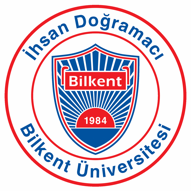 Konu:	Data Science and Engineering Certificate Hkk.BİLKENT ÜNİVERSİTESİ .............. MÜHENDİSLİĞİ BÖLÜMÜ BAŞKANLIĞINABölümünüz ...... nolu öğrencisiyim/mezunuyum (mezun ise mezuniyet yılı). Data Science and Engineering sertifikası alabilmek için başvurum ve gerekli bilgiler aşağıdaki gibidir.Bilgilerinize arz ederim.Öğrencinin Adı Soyadı(Öğrenci İmzası)Öğrencinin İletişim BilgileriTel:e-posta:DERSİN KODUDERSİN ADIDERSİN ALINDIĞI DÖNEMALINAN NOTDERSİN GRUBU(GRUP 1-2 3)123456